Влагосборники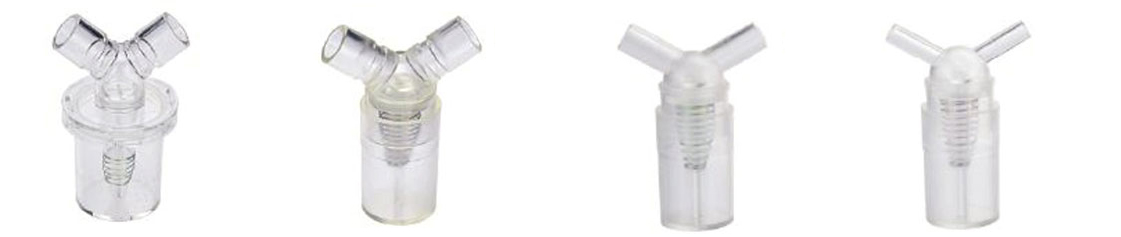 Бренд:KranzСтрана-производитель:КитайПодробнее о производителе
    АртикулVD-313001VD-313001-2VD-313011-2VD-313021-2АналогBIRDF&PF&PF&PМатериалPCABSABSABSИспользованиеодноразовоеодноразовоеодноразовоеодноразовоеКоннектор22M/15F22M/15F15M10MОбъем (см2)56303030Вес (г)70656050Количество в упаковке100 шт./кор.100 шт./кор.100 шт./кор.100 шт./кор.